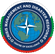 CRISIS MANAGEMENT AND DISASTER RESPONSE CENTRE OF EXCELLENCEЦЕНТЪР ЗА ИЗСЛЕДВАНЕ, ИЗГРАЖДАНЕ И УСЪВЪРШЕНСТВАНЕ НА СПОСОБНОСТИ НА НАТО ЗА УПРАВЛЕНИЕ НА КРИЗИ И РЕАГИРАНЕ ПРИ БЕДСТВИЯOUTDATED EQUIPMENT - FOR SALE /TECHNICAL SPECIFICATIONS/ИЗЛЯЗЛО ОТ УПОТРЕБА ОБОРУДВАНЕ - ЗА ПРОДАЖБА /ТЕХНИЧЕСКИ ДАННИ/Network Printer – Konica Minolta Bizhub C 25 specifications:TypeTypeDesk top Full-Colour Printer/Copier/ScannerDesk top Full-Colour Printer/Copier/ScannerColour SupportColour SupportFull colourFull colourCopy ResolutionCopy Resolution600dpi × 600dpi600dpi × 600dpiScanning ResolutionScanning Resolution600dpi × 600dpi600dpi × 600dpiPrint ResolutionPrint Resolution600dpi × 600dpi × 3bit600dpi × 600dpi × 3bitGradationGradation256 colour shades per pixel (8-bit)256 colour shades per pixel (8-bit)Memory CapacityCopy128MB (Shared witd copy, s can and fax) (Std/Max)128MB (Shared witd copy, s can and fax) (Std/Max)Memory CapacityPrint256MB (Std) / 512MB (Max))256MB (Std) / 512MB (Max))HDDHDD40GB (optional) (Printer only)40GB (optional) (Printer only)Original TypeOriginal TypeSheets, Books, ObjectsSheets, Books, ObjectsMax. Original SizeMax. Original SizeA4 or 8.5″ × 14″ (ADF only)A4 or 8.5″ × 14″ (ADF only)Output SizeTray 1 (Standard) (Multiple Bypass Tray)A4, A5, B5, A6, B6, 16K 4″ × 6″, 5.5″ × 8.5″, 8.5″ × 11″, 8.5″ × 14″A4, A5, B5, A6, B6, 16K 4″ × 6″, 5.5″ × 8.5″, 8.5″ × 11″, 8.5″ × 14″Output SizeTray 2 (Standard) (Universal Tray)A4, A5, B5, A6, B6, 16K 4″ × 6″, 5.5″ × 8.5″, 8.5″ × 11″A4, A5, B5, A6, B6, 16K 4″ × 6″, 5.5″ × 8.5″, 8.5″ × 11″Output SizeTray 3 (Optional) (Universal Tray)A4, B5 8.5″ × 11″, 8.5″ × 14″A4, B5 8.5″ × 11″, 8.5″ × 14″Image LossCopyMax. 4.0 mm for Top/bottom/right/left edgeMax. 4.0 mm for Top/bottom/right/left edgeImage LossPrintMax. 4.2 mm for Top/bottom/right/left edgeMax. 4.2 mm for Top/bottom/right/left edgeWarm-Up Time (23ºC, std. voltage)Warm-Up Time (23ºC, std. voltage)38 sec. or less (May vary depending on tde operating environment and usage.)38 sec. or less (May vary depending on tde operating environment and usage.)First Copy TimeColour/B&W16.0 sec. or less/11. 0 sec. or less (600 × 300 dpi, fastest speed) (A4)16.0 sec. or less/11. 0 sec. or less (600 × 300 dpi, fastest speed) (A4)First Print TimeColour/B&W16.0 sec. or less (A4)16.0 sec. or less (A4)Copy/ Print Speed (continuous)Colour/B&W24 cpm (ppm) (A4)24 cpm (ppm) (A4)Copy MagnificationFixed Same Magnification1:1± 1. 0% or less1:1± 1. 0% or lessScaling Up1:1.15 / 1.41 / 2.00 / 4.001:1.15 / 1.41 / 2.00 / 4.00Scaling Down1:0.86 / 0.70 / 0.50 / 0.251:0.86 / 0.70 / 0.50 / 0.25ZoomFlatbed25 to 400%, 1% incrementsZoomADF25 to 400%, 1% incrementsPaper CapacityStandard100-sheet multiple bypass tray, 250-sheet universal tray100-sheet multiple bypass tray, 250-sheet universal trayPaper CapacityMax.850 sheets (total, witd options)850 sheets (total, witd options)Paper WeightPaper Weight60 to 210 g /m260 to 210 g /m2Multiple PrintMultiple Print1 to 99 sheets1 to 99 sheetsPower RequirementPower Requirement220 to 240 V (50 to 60 Hz)220 to 240 V (50 to 60 Hz)Max. Power ConsumptionMax. Power Consumption1.1 kW or less1.1 kW or lessDimensions [W] × [D] × [H]Dimensions [W] × [D] × [H]447 mm × 558 mm × 490 mm (17-1/2″ × 22″ × 19-1/4″)447 mm × 558 mm × 490 mm (17-1/2″ × 22″ × 19-1/4″)WeightWeight32kg (70-1/2lb)32kg (70-1/2lb)